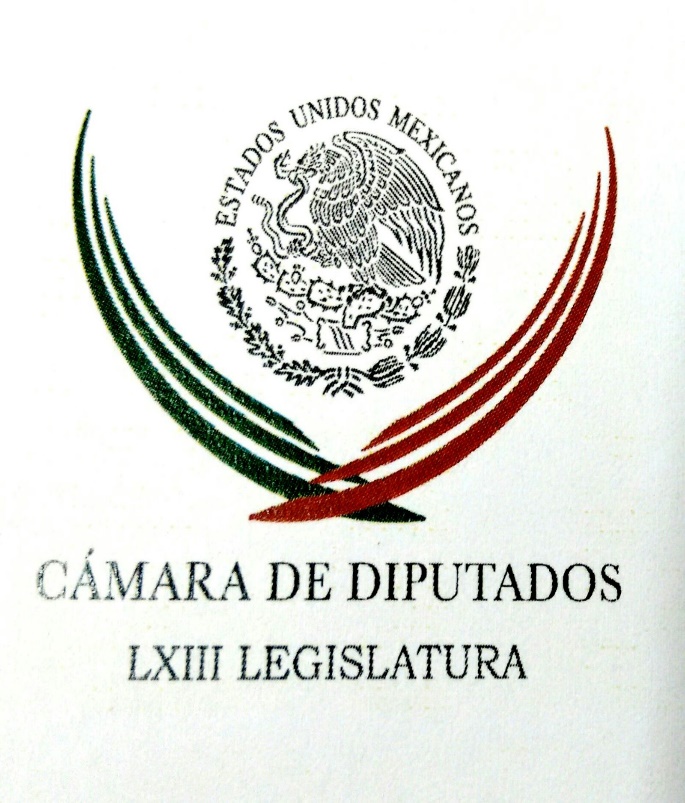 Carpeta InformativaPrimer CorteResumen: En tercer debate, AMLO, vago y escurridizo; Anaya solo atacó: MeadeSi López Obrador gana la Presidencia habrá estabilidad económica, prevé CitiLuis Videgaray, canciller participó en el Coloquio Mundial de Migración Internacional en el VaticanoNo hay conflicto de interés por Idesa; Meade miente por desesperación: Jiménez EspriúPreparan Segob, empresarios y PGR plan de choque contra crimen14 de junio de 2018INFORMACIÓN GENERALTEMA(S): Información GeneralFECHA: 14/06/18HORA: 07:23NOTICIERO: SDP NoticiasEMISIÓN: Primer CorteESTACIÓN: OnlineGRUPO: Televisa0En tercer debate, AMLO, vago y escurridizo; Anaya solo atacó: MeadeEl candidato presidencial del Partido Revolucionario Institucional (PRI), José Antonio Meade, ya tiene sus resultados sobre la participación de sus contrincantes en el debate presidencial realizado el martes en Mérida, Yucatán.Sobre Andrés Manuel López Obrador, abanderado de la coalición “Juntos haremos historia”, dijo que quedó claro que “es el mismo de siempre, vago y escurridizo”.En tanto, dijo Meade Kuribreña, el candidato de la alianza “Por México al frente”, Ricardo Anaya, se dedicó solo a atacar en el encuentro presidencial, en lugar de explicar el caso de lavado de dinero en el que se le ha involucrado.En este sentido, el abanderado de la coalición “Todos por México” aseveró que en el debate quedó claro que “la experiencia y las propuestas serias” están de su lado.Ante ello, hizo un llamado a que los mexicanos ejerzan un voto consiente. “No nos equivoquemos”, pidió Meade. ys/m.TEMA(S): Información GeneralFECHA: 14/06/18HORA: 06:57NOTICIERO: SDP NoticiasEMISIÓN: Primer CorteESTACIÓN: OnlineGRUPO: TelevisaSi López Obrador gana la Presidencia habrá estabilidad económica, prevé CitiEn los comicios del 1 de julio, el escenario que tiene anticipado el sector financiero es que gane Andrés Manuel López Obrador, candidato de la coalición “Juntos haremos historia”.Así lo dejó ver a La Jornada, Ernesto Revilla, economista en jefe de Citi para América Latina, y quien además señaló que ese triunfo del tabasqueño no será seguido por una pérdida adicional de valor del peso o un incremento en las tasas de interés.El triunfo del candidato de Morena “es el escenario que tienen los participantes en los mercados financieros y la discusión ahora es si los partidos que respaldan a López Obrador van a lograr la mayoría en el Congreso”, comentó.“Va a pasar algo interesante: mientras muchos creen que una victoria de López Obrador podría significar una depreciación adicional del peso o un incremento de tasas de interés, nosotros y nuestros estrategas creemos que, como el peso ya está subvaluado y la prima de riesgo ya se ha incorporado, la elección va a eliminar la incertidumbre y ello bien podría darnos un entorno favorable para el tipo de cambio y la tasa de interés en el corto plazo.”Así lo indicó Revilla, en el marco del encuentro con periodistas de América Latina que organizó Citi, controlador de Citibanamex, donde estuvieron presentes varios de sus principales directivos, encabezados por Jane Fraser, directora del grupo estadunidense para la región.Para Citi, uno de los mayores bancos de Estados Unidos, “nuestro escenario central” es que gane López Obrador y, lo que ahora se discute, es si la coalición de partidos políticos que lo respalda va a lograr una mayoría en el Congreso.Roberto González Amador destaca en su nota que Revilla abundó que “el escenario que tiene el mercado es que López Obrador va a ganar la elección. Sin duda es una cuestión de probabilidades, pero la mayor parte de probabilidades está en ese escenario”.En este contexto, señaló que la previsión de Citi para los meses posteriores a la elección presidencial es que el crecimiento económico “se mantiene todavía muy bien”.Y es que destacó que la economía mexicana ha sido bastante resistente a los choques externos y con un buen crecimiento a pesar de las restricciones fiscal y monetaria.“En términos de las variables financieras va a pasar algo interesante: como el peso mexicano ya está subvaluado y la prima de riesgo ya se ha incorporado desde antes de la elección, cuando la elección elimine la incertidumbre bien podría darnos un entorno favorable para el tipo de cambio y las tasas de interés, en el corto plazo”, acotó.Sostuvo que dependiendo de las políticas que se decida llevar a cabo tras las elecciones, se podrán tener un impacto o no en el crecimiento de mediano plazo. “Pero por lo menos vemos a la economía bien el resto de 2018 y en 2019”, apuntó.TEMA(S): Información GeneralFECH: 14/06/18HORA: 08:34NOTICIERO: Enfoque NoticiasEMISIÓN: Primer CorteESTACIÓN: OnlineGRUPO: NRM ComunicacionesAmparo sobre uso recreativo de la marihuana, un mensaje al Congreso para atender el tema: Río PiterEn entrevista para la Primera Emisión de Enfoque Noticias, Armando Ríos Piter, senador con licencia, platicó con Mario González sobre el amparo concedido por la Suprema Corte de Justicia de la Nación (SCJN) que le permite ejercer el consumo recreativo de la marihuana así como su cultivo.Afirmó que la resolución de la SCJN es parte de un esfuerzo para cambiar la política de drogas y profundizar en los derechos, así como libertades.Aseguró que la política prohibicionista del Estado va quedando atrás, respetando el derecho individual a decidir.El también vocero de José Antonio Meade, reiteró que con este amparo se manda un mensaje al Congreso para que atienda el tema de la marihuana desde la salud pública y derechos humanos. ys/m.TEMA(S): Información GeneralFECHA: 14/06/2018HORA: 07:40NOTICIERO: Enfoque NoticiasEMISIÓN: Primer CorteESTACION: OnlineGRUPO: Enfoque Luis Videgaray, canciller participó en el Coloquio Mundial de Migración Internacional en el VaticanoEl Canciller Luis Videgaray participó en la apertura del II Coloquio Mundial de Migración Internacional con el propósito de hacer una reflexión sobre los avances e implicaciones del Pacto Mundial para la Migración Segura, Ordenada y Regular, donde México es un país cofacilitador.En el Vaticano, Luis Videgaray el Cardenal Pietro Parolin, Secretario de Estado de la Santa Sede, y Monseñor Paul Richard Gallagher, secretario para las Relaciones con los Estados, presiden la ceremonia inaugural del II Coloquio Mundial de Migración Internacional México-Santa Sede. La organización de este evento responde al interés que particularmente la Santa Sede y México conceden al tema y tiene como objetivo dialogar acerca de la dimensión humana que posee la migración internacional y sobre la aportación del fenómeno migratorio, insistiendo en el reconocimiento de la dignidad humana y reafirmando la necesidad de promover y proteger de manera efectiva los derechos humanos de todos los migrantes, a nivel nacional y en los foros multilaterales.Asimismo, será una ocasión para promover la adopción en la Organización de las Naciones Unidas del Pacto Mundial para una Migración Segura, Ordenada y Regular. ar/mTEMA(S): Información GeneralFECHA: 14/06/2018HORA: 07:29NOTICIERO: En los Tiempos de la RadioEMISIÓN: Primer CorteESTACION: 103.3 FMGRUPO: Fórmula0Joaquín López Dóriga. Felipe Calderón se desmarcó de la denuncia que hizo Ernesto Cordero Joaquín López Dóriga, colaborador: Felipe Calderón, expresidente de México, se desmarcó de la denuncia que hizo el senador panista, Ernesto Cordero, para que la PGR reactive la investigación contra Ricardo Anaya contra lavado de dinero. Dijo entender la gravedad de los agravios que ha recibido Ernesto Cordero por parte de Ricardo Anaya, pero que ésa no es la vía. Es decir, por primera vez vemos una separación entre expresidente Felipe Calderón, y uno de sus más combativos seguidores, el senador y presidente del Senado, Ernesto Cordero. Duración 38’’, nbsg/m. TEMA(S): Información GeneralFECHA: 14/06/2018HORA: 07:40NOTICIERO: FórmulaEMISIÓN: Primer CorteESTACION: OnlineGRUPO: Fórmula0No hay conflicto de interés por Idesa; Meade miente por desesperación: Jiménez EspriúNo existe ningún conflicto de interés "por mi participación en la empresa Idesa", Andrés Manuel López Obrador está perfectamente enterado de ese tema y me dijo que no me preocupe porque los ataques de José Antonio Meade son por desesperación", aseguró el ingeniero Javier Jiménez Espriú, asesor en materia de comunicaciones y transportes en la campaña de Morena. "López Obrador me dijo que no me preocupe, que ya no saben qué inventar para atacarlo, están desesperados. Él sabe perfectamente desde el principio que soy consejero de Idesa y de qué se trata", dijo.Comentó que las acusaciones de Meade al relacionar a esa empresa, de la que es consejero, con el caso Odebrecht "fue lanzar un escupitajo al cielo y es lamentable que un exfuncionario haga algo así (…)". Insistió en que "se trata de una acusación dolosa, mentirosa, falsa, una cosa muy lamentable que no se justifica pero se explica, el señor Meade conoce perfectamente los dos asuntos; el tema de mi presencia en Idesa, que soy miembro suplente del Consejo de Administración, nunca he trabajo en la empresa, solo soy consejero y no hay un conflicto de interés".En entrevista con Ciro Gómez Leyva dijo que el candidato del PRI a la Presidencia miente dolosamente para atacar a López Obrador porque el exsecretario de Hacienda sabe que nunca he trabajado en Idesa.Jiménez Espriú aseguró que sí se reunió con integrantes de la Cámara Nacional de Aerotransportes (Canaero) y que sobre la construcción del Nuevo Aeropuerto Internacional de la Ciudad de México en Texcoco la posición sigue siendo la revisión técnica del proyecto para determinar su viabilidad. Duración 00’’, nbsg/m. TEMAS (S): Información GeneralFECHA: 14//06/18HORA: 00:00 NOTICIERO: El Sol de MéxicoEMISIÓN: Primer CorteESTACION: OnlineGRUPO: OMGPreparan Segob, empresarios y PGR plan de choque contra crimenEl sector empresarial, la Secretaría de Gobernación y la Procuraduría General de la República (PGR) delinean un “plan de choque emergente” en contra del crimen organizado. La inseguridad, advirtió el presidente de la Confederación Patronal de la República Mexicana, Gustavo de Hoyos Walther, alcanzó ya niveles de pandemia.“La semana pasada nos reunimos con el sectario de Gobernación, Alfonso Navarrete Prida, para expresar nuestra preocupación con este tono de alarma y ayer (miércoles), en seguimiento a esta reunión un grupo de empresas mayormente afectadas nos reunimos con funcionarios de alto nivel de la Policía federal, Gobernación y la PGR para delinear en los próximos días un plan de choque o emergente para atender estos casos", dijo.En el marco del foro Think Tank Foro de Salud, agregó que dicho plan busca poner un alto a esta problemática, que por miedo los gobernadores y alcaldes han trasladado a las fuerzas federales, y recuperar los territorios que han sido secuestrados por la delincuencia organizada.“Estamos profundamente indignados por el abandono de muchos gobiernos municipales y estatales que prácticamente han bajado la cortina y se han puesto el antifaz que les permite ser cómplices pasivos. “Exhortamos a las autoridades a no claudicar en su responsabilidad, pues no se vale que los gobernadores y los alcaldes le saquen a su responsabilidad. Si no están dispuestos, gobernadores o alcaldes a enfrentar la inseguridad, que se vayan a su casa”, advirtió.Las autoridades locales no pueden estar cediendo las plazas a los criminales mientras las empresas sufren extorsiones y robos al grado que prefieren cerrar sus unidades productivas, liquidando personal y desmontando toda la maquinaria para cambiarse de lugar.Advirtió que el problema debe frenarse de tajo, ya que se expande en todo el país como una pandemia.“Esta situación es alarmante sencillamente porque está presente lo mismo en el norte de México que en el sur, es un problema endémico en el país”, dijo.Respecto al tercero y último debate, Gustavo de Hoyos, dijo que a los candidatos presidenciales les faltaron propuestas, pero “les sobró frivolidad".En su opinión, hubo expresiones ligeras, sin ir a fondo y sin claridad, “chistes de ocasión” y declaraciones vacías, pero no aclararon su compromiso específico en los temas que nos interesan a los ciudadanos, lamentó el dirigente de la Confederación Patronal de la República Mexicana.Tras la inauguración del foro Think Tank Foro de Salud, los empresarios ofrecieron una conferencia de prensa para dar a conocer su “compromiso social”, que incluye ocho pilares ofrecer mejores empleos con salarios de calidad, cumplir con el pago de impuestos y obligaciones legales y fiscales; evitar participar en actos de corrupción, entre otros. bmj/m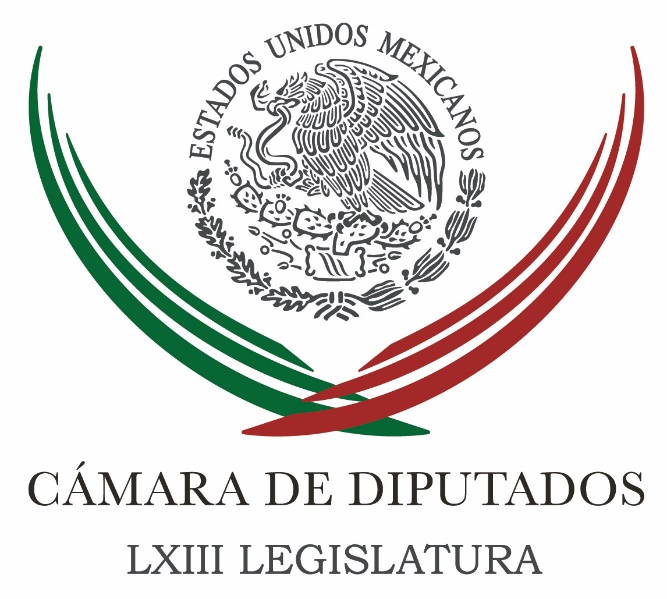 Carpeta InformativaSegundo CorteResumen:No tengo porque ser tapadera de delincuentes, defenderé mi militancia en el PAN: CorderoPeña Nieto desea éxito a la Selección Mexicana en el inicio del Mundial México firma acuerdo de cooperación con la FAOINE debe estar más atento en elección durante Mundial: Córdova"Es no tener madre" crear fideicomiso para damnificados y desviarlo a Morena: LozanoMala idea decidir el voto con base en las encuestas: Juana CuevasAnaya sacó de contexto foto en la que AMLO aparece junto a Peña: Verificado 2018‘El Bronco’ pide usar tecnología para mejorar educaciónQuieren que Tarín se declare culpable y lo torturan: esposaJueves 14 de junio 2018TEMA(S): Información GeneralFECH: 14/06/18HORA: 11.30 AMNOTICIERO: Enfoque NoticiasEMISIÓN: Segundo CorteESTACIÓN: OnlineGRUPO: NRM ComunicacionesNo tengo porque ser tapadera de delincuentes, defenderé mi militancia en el PAN: CorderoErnesto Cordero, presidente del Senado demandó la expulsión de Ricardo Anaya del PAN por su probable involucramiento en el uso de recursos de procedencia ilícita y advirtió que defenderá su derecho a continuar como militante de Acción Nacional porque “no es tapadera de delincuentes”.El senador del PAN rechazó que por resentimiento o venganza presentara el lunes pasado   ante la PGR una denuncia penal para que se investigue al candidato presidencial de la coalición Por México al Frente por probable lavado de dinero.Insistió que Ricardo Anaya está imputado en actos delictivos y eso es lo que se tiene que investigar.“Yo ni siquiera estoy pidiendo que procedan en contra de Ricardo Anaya, yo estoy pidiendo que lo llamen a declarar. Él ha sido señalado con nombre y apellido en diversas etapas de la investigación formal. (…) Yo soy un mexicano que está preocupado que uno de los candidatos a la Presidencia esté involucrado en un tema de lavado de dinero. (…) El que se portó mal fue él y (Manuel) Barreiro y ellos son los que tienen que ir a declarar a la justicia”.Cordero señaló que quien tiene que irse del PAN es Ricardo Anaya y no él.“Y los estatutos del Partido Acción Nacional también dicen que en la vida pública el militante del Partido Acción Nacional tiene que actuar de manera honesta y en este caso Ricardo Anaya no actuó de manera honesta. Entonces, más bien a quien tendrían que expulsar del partido es a Ricardo Anaya y no a un militante que lo único que quiere es que siga habiendo y siga siendo el instituto político caracterizado por la honestidad, como fue por muchos años el PAN”.El presidente del Senado adelantó que defenderá su derecho como militante del PAN.“Yo voy a defender mi derecho como militante del Partido Acción Nacional, porque en ninguna parte del estatuto del PAN me obliga a ser tapadera de delincuentes y yo estoy en mi derecho de ir y presentar la denuncia, como cualquier ciudadano y al tiempo, al tiempo y el tiempo me va a dar la razón. Yo lo único que pido a la PGR es que investigue la vinculación de Ricardo Anaya con esta red de lavado de dinero”.Ernesto Cordero fue entrevistado en el Senado al inaugurar un evento de jóvenes. ys/m.TEMAS (S): Información GeneralFECHA: 14//06/18HORA: 10:01 AMNOTICIERO: 20 MinutosEMISIÓN: Segundo CorteESTACION: OnlineGRUPO: 20 MinutosPeña Nieto desea éxito a la Selección Mexicana en el inicio del Mundial En el marco del inicio del Mundial de Futbol Rusia 2018, el Presidente Enrique Peña Nieto deseó éxito a la Selección Mexicana y confió en que el nombre de México habrá de lucir y de brillar en la justa deportiva. En su cuenta de Twitter @EPN, el mandatario federal escribió: “Tenemos puesta en ustedes la esperanza de que el nombre de @mexico habrá de lucir y habrá de brillar. Confiamos plenamente en ustedes. ¡Mucho éxito a @miseleccionmx en #Rusia2018! #VamosMéxico #MEX”. Este jueves dio inicio la Copa Mundial en la que 32 selecciones competirán por lograr la presea de oro durante la jornada que concluirá el 15 de julio. bmj/mTEMA(S): Información GeneralFECHA: 14/06/18HORA: 11:03 AMNOTICIERO: Enfoque NoticiasEMISIÓN: Segundo CorteESTACIÓN: OnlineGRUPO: NRM ComunicacionesMéxico firma acuerdo de cooperación con la FAOEn Roma, el Secretario de Relaciones Exteriores, Luis Videgaray, visitó la sede de la Organización de las Naciones Unidas para la Alimentación y la Agricultura FAO, donde sostuvo una reunión con el Director General del organismo, José Graziano da Silva, con quien trató temas de cooperación, adaptación y resiliencia al cambio climático.En este marco Videgaray y el Director General de la FAO, firmaron el Acuerdo para el Establecimiento de un Fondo en favor del Caribe, por 6 millones de dólares, para que 15 países del CARICOM, diseñen 27 proyectos para movilizar recursos contra el cambio climático. Videgaray destacó la importancia de la firma de un acuerdo de cooperación con esta institución, el cual contribuirá a hacer del Caribe una región más resiliente ante el cambio climático, especialmente en el rubro agroalimentario.También el canciller agradeció a los representantes de México ante la FAO, en Roma; organismo de la ONU que dirige las actividades internacionales encaminadas a erradicar el hambre, un foro neutral donde las naciones se reúnen para negociar acuerdos y debatir políticas. ys/m.TEMA(S): Información GeneralFECHA: 14/06/18HORA: 11:33 AMNOTICIERO: Político.mxEMISIÓN: Segundo CorteESTACION: OnlineGRUPO: Político.mxINE debe estar más atento en elección durante Mundial: CórdovaLorenzo Córdova, consejero presidente del Instituto Nacional Electoral (INE), señaló que es momento de que las autoridades estén más atentas al desarrollo del proceso electoral, pues muchos actores de la sociedad estarán más centrados en el Mundial que acaba de dar inicio este jueves.“Yo creo que esos son los días más delicados porque ahí es donde hay que mantener la guardia más alta. Hay que pensar mal en estas cosas, es cuando más atentas las autoridades tenemos que estar porque de eso va a depender la democracia”, indicó el consejero presidente del INE. De acuerdo con El Financiero, al referirse a las denuncias presentadas por el senador Ernesto Cordero y el diputado federal Jorge López Martín ante la Procuraduría General de la República (PGR) contra dos de los candidatos presidenciales, Córdova dijo que ello es reflejo de la polarización que se vive en las campañas y agregó que es inquietante que eso pueda influir en el ambiente electoral.“Me preocupa porque el ambiente con el que lleguemos a la elección probablemente va a marcar el ambiente que vamos a tener el día después. Al final, alguien va a ganar la elección, pero nadie va a ganar todo, ni nadie va a perder todo”, explicó.El titular del INE también lamentó las muertes de los políticos que han sido asesinados durante el actual proceso electoral y añadió que ello es un motivo de preocupación para todos; Sin embargo, destacó que la violencia ya existía antes de que comenzaran los comicios y que cuando inició el proceso cayó en medio de un escenario violento. ar/mTEMA(S): Información GeneralFECHA: 14//06/18HORA: 09:00 AMNOTICIERO: FórmulaEMISIÓN: Segundo CorteESTACION: OnlineGRUPO: Fórmula "Es no tener madre" crear fideicomiso para damnificados y desviarlo a Morena: LozanoNi dolo ni mentira, José Antonio Meade nunca dijo que hubiera un conflicto de interés entre la empresa Idesa, de la cual es consejero Javier Jiménez Espriú, asesor de Andrés Manuel López Obrador y el escándalo de corrupción de la empresa brasileña Odebrecht, sólo mencionó que existe una relación entre ambas, aseguró Javier Lozano, vocero del candidato del PRI.En entrevista con Ciro Gómez Leyva indicó que no hay duda de que el asesor de López Obrador tiene relación con la empresa Idesa y eso no quiere decir que haya conflicto de interés "pero que no se las den de santos" y refirió que para estas cosas son los debates para decir de frente las cosas y exhibir las pruebas."No caigamos en la hipocresía de que como a Odebrecht ya la chupó el diablo, simplemente los malos están de aquel lado y tuvieron que ver directa o indirectamente el gobierno Meade, Peña Nieto, Emilio Lozoya, bla, bla, bla, pero nosotros somos impolutos, no señor. En primer no tuvo nada que ver Meade, no era secretario de Energía en ese momento". Sobre el tema de los contratos del gobierno de la capital con López Obrador con la empresa Rioboó el senador comentó: "dicen que todo fue legal, pero les dan 70 millones de morlacos, es decir también, entonces tú tienes a tus constructores y compañías y empresarios favoritos y consentidos y qué raro que esté vinculado con el nuevo aeropuerto".Insistió en que "no hay conflicto de interés, no es eso, simplemente hay una participación directa en una empresa subsidiaria de Odebrecht que si celebró el contrato con Pemex. Entonces está mucho más vinculado Jiménez Espriú y en su caso López Obrador que José Antonio Meade".Lozano Alarcón aseguró, por otro lado, que "es no tener madre" lo que llamó "el desvío" de recursos mediante un fideicomiso con aportaciones de la sociedad para destinarlo a los damnificados del 19 de septiembre pasado y desviarlos a los operadores políticos de Morena; "eso sí es absolutamente inmoral, no se vale, eso sí es lucrar con la tragedia es no tener madre". Ratificó que el Instituto Nacional Electoral (INE), le tiene pavor a Andrés Manuel López Obrador y por eso no actúa en la revisión de este tipo de acciones. bmj/mTEMA(S): Información GeneralFECHA: 14/06/18HORA: 00:00NOTICIERO: MVS NoticiasEMISIÓN: Segundo CorteESTACIÓN: OnlineGRUPO: MVS ComunicacionesMala idea decidir el voto con base en las encuestas: Juana CuevasJuana Cuevas, salió en defensa de su marido José Antonio Meade y advirtió a los ciudadanos que no se vale quejarse si no participan en la decisión.Además reveló que el voto útil resulta ser una trampa, pues se basa en lo que dicen las casas encuestadoras.“Las encuestas dicen muy poco y yo creo que es muy mala idea decidir tu voto con base en las encuestas”.Y explicó lo que ya algunos analistas han alertado, la poca representatividad que tienen las encuestas:“Las encuestas son muestras de más o menos como mil gentes, entonces de esas tú les estás preguntando a mil gentes en un país de 120 millones… Lo sorprendente de las encuestas es que más del 40 por ciento de las personas te dicen ‘yo no te voy a contestar’”. ys/m.TEMA: Información GeneralFECHA: 16//05/18HORA: 07:19 AMNOTICIERO: Político.mxEMISIÓN: Segundo CorteESTACION: OnlineGRUPO: Político.mx Anaya ve primer partido del Mundial con "El Parejita" LópezEl candidato de la alianza "Todos por México", Ricardo Anaya vio el primer partido del Mundial de Futbol, entre Rusia y Arabia Saudita, acompañado de dos futbolistas. José Luis "Parejita" López y su padre "El Pareja" López, ambos futbolistas aparecen en una imagen difundida por el propio candidato en su cuenta de Twitter. En su mensaje escribió. "Viendo el primer partido del Mundial con nuestro equipo de campaña y con el "Pareja" y el "Parejita" López. La próxima inauguración la veremos en Los Pinos. #Rusia2018". bmj/mTEMAS (S): Información GeneralFECHA: 14/06/2018HORA: 00:00NOTICIERO: ProcesoEMISIÓN: Primer CorteESTACION: OnlineGRUPO: ProcesoAnaya sacó de contexto foto en la que AMLO aparece junto a Peña: Verificado 2018Ricardo Anaya, candidato a la Presidencia de la República por el PAN-PRD-MC, descontextualizó una fotografía en la que aparece Andrés Manuel López Obrador junto al Presidente Enrique Peña Nieto, para denostar al candidato de la coalición “Juntos Haremos Historia”.Verificado 2018, iniciativa periodística en la que colabora Proceso, encontró que la imagen que Anaya Cortés presentó durante el tercer encuentro oficial entre los cuatros aspirantes a la silla presidencial, fue tomada en los comicios de 2012, cuando Peña Nieto y López Obrador contendían por la titularidad del Poder Ejecutivo.Según Ricardo Anaya, la fotografía era una prueba de la denuncia que imputó durante toda la semana, de un supuesto pacto entre el actual presidente y el representante de la coalición Morena-PT-PES.Sin embargo, nunca explicó que la foto tenía seis años desde que se captó.De acuerdo con los datos recabados por Verificado 2018, la imagen fue tomada El evento fue público y fue reportado por diversos medios.En el intercambio de acusaciones entre Anaya Cortés y López Obrador, que se dio en la recta final del encuentro, el candidato del PAN-PRD-MC, aseguró que el verdadero pacto Peña Nieto-López Obrador se veía en la fotografía.“Aquí hay fotos tuyas con Peña, mira”, dijo.López Obrador aseguró que la imagen no era actual y que no había visto al presidente en seis años. bmj/mTEMA: Información GeneralFECHA: 16//05/18HORA: 12:54 PMNOTICIERO: ExcélsiorEMISIÓN: Segundo CorteESTACION: OnlineGRUPO: Imagen‘El Bronco’ pide usar tecnología para mejorar educaciónEn el país se necesita impulsar y mejorar la calidad de la educación para alcanzar mejores niveles de desarrollo y, para lograrlo, se debe utilizar la tecnología, afirmó Jaime Rodríguez Calderón, candidato independiente a la Presidencia de MéxicoDe gira por Valladolid, Yucatán, ‘El Bronco’, visitó la comisaría de Kanxoc, donde explicó que mediante la tecnología se podrá mejorar la educación.Expuso que, en estos momentos, el país necesita un gobierno más eficiente y una reducción de la burocracia; detalló que en su proyecto no se necesita cobrar más impuestos, "se necesita eficientar los que ya se cobran y que sirvan realmente a los ciudadanos".A través de redes sociales, el gobernador de Nuevo León con licencia lamentó que la corrupción sea una tradición en México.¿Por qué se enraizó?, porque se nos dijo que es más fácil engañar, dar mordida, sobornar al maestro, pero esa cultura puede cambiar y la vamos a cambiar", dijo, al tiempo que exhortó a la población a creer en él, a tener confianza en su proyecto y apoyarlo el próximo 1 de julio en las urnas.Si tú también estás harto de la transa, de la corrupción, no escojas este 1 de julio a ningún partido. Escoge ser libre, ser independiente, escoge al único ciudadano 100 por ciento independiente que verás en la boleta: Jaime Rodríguez 'El Bronco'", indicó. bmj/mTEMA(S): Información GeneralFECHA: 14/06/18HORA: 12:33 PMNOTICIERO: ExcélsiorEMISIÓN: Segundo CorteESTACION: OnlineGRUPO: ImagenFalta de Fiscalía deja investigaciones mal hechas e injustificadas: CoparmexLa ausencia de la Fiscalía General de la República ha dejado investigaciones mal hechas e injustificadas, así como perdones no merecidos, consideró el presidente nacional de Coparmex, Gustavo de Hoyos.“Tres palabras: Ayotzinapa, Duarte y Anaya. Una investigación mal hecha, un perdón no merecido y una persecución no justificada”, señaló de Hoyos. Como respuesta, la Coparmex impulsará desde el 1 de julio la recaudación virtual de firmas para que el Congreso haga ya las modificaciones al artículo 102 Constitucional. La fiscalía tiene un riesgo excesivo de concentración de facultades en el fiscal general sin que existan los debidos contrapesos institucionales”, consideró.El líder de Coparmex, asociación que representa a 36 mil empresas de todo el país, sostuvo que la impunidad, la corrupción y la inseguridad “atentan contra los derechos humanos y constituyen hoy el principal inhibidor del bienestar, la paz social y desarrollo de México”.Demandamos que sea procesada la iniciativa ciudadana para construir y preservar la figura de un Fiscal que sea el abogado de los ciudadanos, no el abogado de un gobierno”, agregó.Por último, de Hoyos dijo que se requieren al menos 110 mil firmas para presentar la  reforma al artículo 102 como iniciativa ciudadana.No tenemos ninguna duda de que podremos conseguir esta meta. Los mexicanos estamos hartos de la corrupción y de la impunidad”, indicó. ar/mTEMA(S): Información GeneralFECHA: 16//06/18HORA: 10:01 AMNOTICIERO: Político.mxEMISIÓN: Segundo CorteESTACION: OnlineGRUPO: Político.mxPRI encabeza denuncias de compras de votos, según OSCSe han recibido 311 denuncias por compra y coacción del voto, desde marzo, cuando iniciaron las campañas federales y, de ellas, más del 49 por ciento son en contra el PRI, informó Reforma.Los casos se registran en 28 entidades del País, pero es el Estado de México en donde hay más, seguido por Puebla, la Ciudad de México, Veracruz y Jalisco.La plataforma  democraciasinpobreza.mx indica que la práctica en la que más incurre dicho partido político es la coacción a través de programas sociales.Ante estas acusaciones, el líder de los senadores del PRI, Emilio Gamboa rechazó que su partido haya pagado algo a los ciudadanos a pesar de que las dirigencias nacional y estatal ya lo habían aceptado. bmj/mTEMA(S): Información GeneralFECHA: 14/06/18HORA: 09:33 AMNOTICIERO:  Fórmula OnlineEMISIÓN: Segundo CorteESTACION: OnlineGRUPO: FórmulaQuieren que Tarín se declare culpable y lo torturan: esposaLuisa Apodaca, esposa de Antonio Tarín, exfuncionario del gobierno de Chihuahua con César Duarte, anunció que presentará ante la Procuraduría General de la República (PGR) una ampliación de la denuncia por tortura por las medidas de presión de las autoridades del gobierno de Chihuahua para que el detenido se declare culpable.En entrevista con Ciro Gómez Leyva, indicó que "quieren mantener en la cárcel a mi esposo, aunque no tengan una sentencia solo para usarnos como cortina de humo ante la inseguridad que se vive en Chihuahua", insistió la mujer, quien denunció diversas acciones irregulares por parte del gobierno de Javier Corral para presionar al exfuncionario y a su familia. Apodaca, quien llegará a la Ciudad de México en el transcurso de este día para ampliar su declaración ante la PGR, señaló que han sido semanas muy difíciles después del cateo realizado en su domicilio en mayo pasado. Señaló que realizará una ampliación de declaración tanto en la PGR como en la Comisión Nacional de los Derechos Humanos (CNDH) porque el cateo fue un acto completamente arbitrario ya que deriva de una carpeta cuya competencia está en el ámbito federal.Denunció las arbitrariedades que ha sufrido su esposo entre ellas que lo han citado a audiencia prácticamente dos veces por semana, por los procesos nuevos que derivaron de los comunicados y declaraciones, además de que la fiscalía del estado busca alargar los procesos. ar/m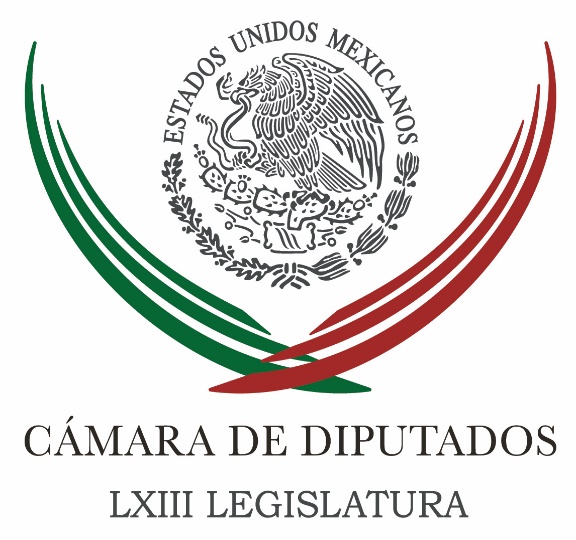 Carpeta InformativaTercer CorteResumen: PAN condena asesinato de candidato a alcalde de Taretan, Michoacán Rioboó también fue contratista de Eruviel Ávila: voceros del PANBeneplácito del PRI por mayor seguridad para usuarios que realizan compras en onlineComicios demostrarán madurez de la democracia mexicana: Peña NietoMéxico no quiere guerra comercial: GuajardoRepercusiones en México por aranceles de EU pueden ser reducidas: BanxicoPRI movilizará a 6.5 millones de personas para ganar el 1 de julio: CNOPAMLO defiende a Espriú y Layda Sansores de supuesta guerra sucia“Anaya jodió a todos” para llegar donde está, y obviamente hay un costo, le dice Castañeda al NYT14 de junio de 2018TEMA(S): Trabajo Legislativo FECHA: 14/06/18HORA: 15:50NOTICIERO: Notimex / 20minutosEMISIÓN: Tercer Corte  ESTACION: Online GRUPO: Notimex 0PAN condena asesinato de candidato a alcalde de Taretan, Michoacán El líder de los diputados panistas, Marko Cortés Mendoza, condenó el asesinato de Alejandro Chávez Zavala, candidato a la alcaldía de Taretan de la coalición Por Michoacán al Frente, y exigió al gobierno estatal investigar y sancionar a los responsables. En un comunicado, el legislador del Partido Acción Nacional (PAN) externó su solidaridad con la familia de Chávez Zavala y también pidió a las autoridades electorales garanticen un proceso pacífico y democrático. “No es posible que los mexicanos sigamos viviendo este nivel de violencia, Alejandro era un hombre ejemplar y entregó su vida por mejorar su municipio, lamento profundamente su muerte”, expuso. Cortés Mendoza recalcó que este hecho, en el que resultó herida la esposa del abanderado del PAN, el Partido de la Revolución Democrática (PRD) y Movimiento Ciudadano, no debe quedar impune. “Nuestra solidaridad con la familia y amigos de Alejandro Chávez, no se trata de que sea un candidato o una figura pública, es un reflejo del nivel de violencia que vivimos en nuestro país y esto no puede seguir así”, insistió. El legislador michoacano reiteró su compromiso con las causas que abonen a la paz. /gh/mTEMA(S): Información GeneralFECHA: 14/06/18HORA: 15:55NOTICIERO: El Universal.comEMISIÓN: Tercer CorteESTACION: InternetGRUPO: El UniversalRioboó también fue contratista de Eruviel Ávila: voceros del PANYael Zárate, reportero: José María Rioboó también fue contratista de Eruviel Ávila en el Estado de México, así lo señaló Jorge Triana, diputado federal por el Partido Acción Nacional (PAN).En conferencia de prensa, voceros e integrantes de la coalición Por México al Frente, acusaron que José María Rioboó, el empresario que fue relacionado con Andrés Manuel López Obrador en el debate del pasado martes, fue contratista del ex gobernador del Estado de México, Eruviel Ávila, aunque afirman que ignoran los montos de los contratos.Fernando Triana mencionó que uno de los contratos por adjudicación directa que se le otorgó a Rioboó mientras AMLO fue Jefe de Gobierno de la Ciudad de México, tuvo cinco convenios modificatorios, es decir, para bajar el monto del contrato.Añadió que la Auditoría Superior de la Federación (ASF) observó que a José María Rioboó se le dio un monto inicial y que al momento del convenio modificatorio, la diferencia de la disminución del monto no regresó al presupuesto de la Ciudad de México. Sin embargo, Jorge Triana no presentó pruebas de esto durante la conferencia de prensa, aunque aseguró que el daño patrimonial asciende a 200 millones de pesos.Ante el cuestionamiento sobre si esta situación entre López Obrador y José María Rioboó es solo una estrategia para desviar la atención del video que se dio a conocer la semana pasada en el que se señala a Ricardo Anaya como responsable de desviar fondos públicos para financiar su campaña electoral, Fernando Rodríguez Doval, vocero de la campaña de Anaya, explicó que ese video es parte de una guerra sucia en contra de su candidato."Nosotros lo que pretendemos es que la gente vea cómo gobernó Andrés Manuel López Obrador, no importa que haya sido hace muchos años. La gente tiene que comparar, porque la mejor referencia de cómo va a gobernar él, es cómo gobernó ya en la Ciudad de México, regalando contratos a sus compadres, a sus amigos, teniendo contratistas favoritos", señaló.Por otro lado, habló sobre el cierre de campaña de Ricardo Anaya y señaló que el equipo del abanderado blanquiazul, está "tratando de cuadrar" las diferentes agendas de los candidatos a gobernadores en los distintos estados para que coincidan en el cierre de campaña y adelantó que habrá eventos masivos en la Ciudad de México en estos 13 días que quedan de campaña.Al respecto sobre una presunta ofensa en la que el hijo mayor de Andrés Manuel López Obrador, José Ramón López Beltrán, le gritó "cerdo" a Ricardo Anaya en el aeropuerto que los llevaría de vuelta a la Ciudad de México, Fernando Rodríguez Doval, refirió que no van a caer en provocaciones."Cuando lo volteamos a ver, nosotros evidentemente no perdimos la calma, ni nos íbamos a rebajar a una bajeza semejante. Cuando lo volteamos a ver, el señor estaba bastante alterado, ofuscado, colérico, no sostuvo la mirada, volteó para otro lado como estos valientes de anonimato".En ese mismo avión viajaban representantes de las distintas coaliciones por lo queRodríguez Doval calificó al hijo de Andrés Manuel de "tener poca educación".Respecto al PRI, acusó que el Revolucionario Institucional está recurriendo a la compra de votos de la ciudadanía."Seguramente esos recursos, además, son recursos públicos desviados. Hay que tener en cuenta que todos esos esquemas de las estafas maestras, los fraudes que se han documentado en secretarías como SAGARPA, Desarrollo Social, tiene que ver con el aterrizaje en efectivo de recursos públicos", infirió el vocero Rodríguez Doval. masn/mTEMA(S): Trabajo LegislativoFECHA: 14/06/18HORA: 17:01NOTICIERO: Enfoque NoticiasEMISIÓN: Tercer CorteESTACION: Online:GRUPO: Enfoque Noticias0Beneplácito del PRI por mayor seguridad para usuarios que realizan compras en onlineSergio Perdomo, reportero: Ante el crecimiento de las ventas por Internet en México y los riesgos de fraudes cibernéticos, la diputada federal por el estado de Guanajuato, Bárbara Botello Santibáñez se congratuló por la aprobación de un dictamen con Punto de Acuerdo, por medio del que la Comisión Permanente, llama a la Conducef y a la Profeco, a que fortalezcan las medidas de seguridad en favor de los negociantes en línea.Botello Santibáñez indicó que, de acuerdo con datos de la Asociación de Internet.MX, “tres de cada cuatro mexicanos con acceso a Internet, realizaron una compra online en el 2017, con un gasto anual promedio de seis mil 920 pesos. No cabe duda que esta actividad representa una gran oportunidad para el avance económico de México”, puntualizó.Sin embargo, advirtió Bárbara Botello Santibáñez que así como el comercio electrónico se ha incrementado significativamente, la ciberdelincuencia también se ha disparado, lo que deriva en más de tres millones de reclamos presentados ante la Condusef con respecto a transacciones virtuales fraudulentas.“Si bien el comercio electrónico será cada vez más fundamental para encauzar el crecimiento económico de nuestro país, debemos garantizar la seguridad de las transacciones de todos los  usuarios, quienes depositan su confianza y su dinero en plataformas virtuales; por lo tanto merecen certeza sobre las transacciones que realizan, así como el respaldo total de las instituciones del Estado mexicano”, concluyó. dlp/mTEMA(S): Información GeneralFECHA: 14/06/18HORA: 14:48NOTICIERO: 24 HORASEMISIÓN: Tercer CorteESTACION: Online:GRUPO: 24 HORAS0Comicios demostrarán madurez de la democracia mexicana: Peña NietoNotimex: Los comicios de este año son una gran prueba para la democracia mexicana, afirmó el presidente Enrique Peña Nieto quien se dijo convencido de que “demostraremos que las instituciones mexicanas son sólidas y confiables y que la nuestra es una democracia madura”.Por ello llamó a seguir trabajando y sumar esfuerzos, pues “estoy seguro que unos y otros unos y otros queremos lo mejor para nuestro país, al final de cuentas el equipo México lo somos todos”, dijo en el marco del inicio del Mundial de Futbol Rusia 2018.Al respecto aseveró que todos los mexicanos estarán pendientes del desempeño de la selección nacional y que al mismo tiempo que el equipo mexicano dispute el campeonato, casi 90 millones de mexicanos participarán en la elección más grande de la historia.“México tiene en sus jóvenes el más importante de sus activos, ahí está la fuerza y el talento del país, nos toca a todos confiar en ellos e invertir en su futuro, el gobierno federal seguirá trabajando por los jóvenes de México”, expresó en la inauguración de la Convención Nacional de Delegados, Sectores y Ramas de Canacintra 2018.dlp/mTEMA(S): Información GeneralFECHA: 14/06/18HORA: 15:00NOTICIERO: Milenio.comEMISIÓN: Tercer CorteESTACION: Online:GRUPO: Milenio.com0México no quiere guerra comercial: GuajardoLuis Moreno, reportero: El país no está en una guerra comercial y tampoco lo desea para el futuro, afirmó el secretario de Economía, Ildefonso Guajardo Villarreal.Durante su mensaje de bienvenida en la Convención Nacional de Delegaciones 2018 de la Cámara Nacional de la Industria de la Transformación (Canacintra), Guajardo reconoció ante los industriales del país que el país enfrenta un entorno complicado.“El entorno, una vez más, como en su creación (de Canacintra), no es fácil. No es una guerra, ni queremos que lo sea ni siquiera en términos comerciales”, dijo.El titular de Economía confió en que el Gobierno cuenta con el apoyo del gremio empresarial para enfrentar el actual contexto.“Sé que contaremos con su respaldo, con su amor por México, con su compromiso, con el crecimiento de la industria nacional para juntos una vez más salir adelante”, subrayó.A su vez, el presidente de la Canacintra, Enrique Guillén, indicó que pese a las presiones de Estados Unidos, México continúa en la mesa de la renegociación del Tratado de Libre Comercio de América del Norte (TLCAN).Coincidió en que el panorama es complejo e impredecible sobre todo con lo que se refiere a la relación con Estados Unidos. dlp/mTEMA(S): Información GeneralFECHA: 14/06/18HORA: 16:46NOTICIERO: La Crónica.comEMISIÓN: Tercer CorteESTACION: Online:GRUPO: La Crónica.com0Repercusiones en México por aranceles de EU pueden ser reducidas: BanxicoEl impacto económico para México por las recientes medidas arancelarias de Estados Unidos puede ser reducido, aunque todavía es temprano para calcularlo, dijo hoy el director de Investigación Económica del central Banco de México (Banxico), Daniel Chiquiar.Al presentar un reporte sobre las economías regionales del primer trimestre, Chiquiar dijo que como un primer paso se deben identificar las afectaciones a los patrones de comercio entre México y Estados Unidos."Habría, primero, que evaluar el impacto antes de decir en qué dirección y de qué magnitud va a ser, pero presumiblemente el impacto va a ser reducido en dado caso", dijo el directivo de Banxico en rueda de prensa.La administración del presidente Donald Trump anunció el pasado 31 de mayo un arancel del 25 por ciento a las importaciones de acero y del 10 por ciento a las de aluminio procedentes de Canadá, México y la Unión Europea (UE), a partir del pasado 1 de junio.Como represalia, Canadá, México y la UE anunciaron también medidas arancelarias equivalentes en contra de Estados Unidos, en varios sectores comerciales.Chiquiar dijo, de manera preliminar, que parte del costo del aumento arancelario de Estados Unidos lo tendría que pagar el consumidor de ese país, y no el mexicano."Al contrario, el consumidor mexicano podría ver alguna baja en los precios de algunos productos como resultado de esta situación comercial", dijo Chiquiar."Todavía es muy pronto para saber cuál va a ser el impacto", agregó.México inició la semana pasada un proceso de solución de controversias en la Organización Mundial de Comercio, como respuesta a los aranceles que Estados Unidos aplicó a sus importaciones mexicanas de acero y aluminio.El anuncio tarifario también ocurrió mientras Canadá, Estados Unidos y México intentan modernizar el Tratado de Libre Comercio de América del Norte, vigente desde 1994 y cuya actualización se encuentra en pausa por diferencias en los temas más sensibles del pacto.El gobierno del presidente Trump utiliza la Sección 232 de la Ley de Expansión Comercial de 1962 para imponer aranceles a los productos de acero y aluminio importados, con el argumento de la seguridad nacional.Las medidas han generado una fuerte oposición en la comunidad empresarial nacional y en los socios comerciales de Estados Unidos. dlp/mTEMA(S): Información GeneralFECHA: 14/06/18HORA: 16:49NOTICIERO: Milenio.comEMISIÓN: Tercer CorteESTACION: InternetGRUPO: MilenioPRI movilizará a 6.5 millones de personas para ganar el 1 de julio: CNOP Lorena López, reportera: El PRI prevé movilizar su estructura de 6.5 millones de militantes el próximo 1 de julio para ganar la elección presidencial y también para defender cada voto a favor de José Antonio Meade, aseguró el líder nacional de la Confederación Nacional de Organizaciones Populares (CNOP), Arturo Zamora. Destacó que ningún otro partido político cuenta con la fortaleza del PRI pues, por ejemplo, la del PAN solo alcanza 600 mil militantes. Detalló que la idea es que cada uno de los 6.5 millones de priistas inviten a votar a tres personas más y así alcanzar hasta 24 millones de votos. El senador Arturo Zamora consideró que el voto priista se ha manifestado poco en las encuestas que hoy hablan de una clara ventaja de Andrés Manuel López Obrador y “que hay casi un 70 por ciento de mexicanos que no han manifestado por quién van a votar. No nos debe sorprender que los mexicanos tengan una visión muy clara de que van a votar por un Presidente, no por un candidato” y que será la persona que durante los próximos seis años gobernará un país con desafíos, retos y presiones internacionales.De acuerdo con Zamora, “al haber rebasado ya del tercero al segundo lugar, ya estamos en posición ascendente para ganar esta carrera” porque se trata de una elección que se gana con votos y “nosotros esperamos también el voto de muchas personas que no han determinado o no han decidido. “Si ustedes toman en cuenta que en las encuestas solamente son consultados el 25 por ciento de los ciudadanos, hay un 75 por ciento que no ha opinado en encuestas y todavía de ese porcentaje tan bajo que es consultado, hay un alto porcentaje de personas que no han dicho por quién votarían y en este sentido sabemos que hay bastante voto que se está ponderando en este momento, que están valorando a todos los candidatos y nosotros estamos seguros que con el proyecto que tenemos que al frente encabeza José Antonio Meade ganaremos la Presidencia de la República”, dijo. Entrevistado durante la presentación del libro El México que merecemos de José Antonio Meade, el secretario general de la CNOP dijo que la estructura del PRI “estaba” enojada, “pero no está, ahora ya tenemos la estructura muy convencida de que por México tenemos que seguir trabajando”. Masn/mTEMA(S): Información GeneralFECHA: 14/06/18HORA: 19:58NOTICIERO: El Universal.comEMISIÓN: Tercer CorteESTACION: InternetGRUPO: El UniversalAMLO defiende a Espriú y Layda Sansores de supuesta guerra suciaMisael Zavala, reportero: Andrés Manuel López Obrador, candidato presidencial por la coalición Juntos Haremos Historia, defendió de las acusaciones al ingeniero Javier Jiménez Espriú y a la senadora con licencia Layda Sansores, señalados de algunas irregularidades.En entrevista a medios, al concluir un mitin en esta ciudad, el candidato presidencial por la coalición Morena-PES-PT respondió que es parte de la guerra sucia las acusaciones en contra de Jiménez Espriú de que su familia está vinculada a las irregularidades de la empresa Odebrecht."Es parte de la guerra sucia, lo de Odebrecht tiene que ver más con Felipe Calderón y Enrique Peña. Para qué me andan buscando tanto. Quieren confundir, pero además están en su derecho, yo sé es un proceso electoral", indicó.Esto, luego de que el candidato presidencial José Antonio Meade haya acusado a Espriú de que su familia política está ligada a una filial de la empresa brasileña Odebrecht, que incurrió en sobornos a varios gobiernos para la adquisición de obras públicas. También defendió a la senadora con licencia, Layda Sansores, quien en un reportaje del noticiero de Denise Maerker se reveló que entregó facturas como legisladora entre 2016 y 2017 en las cuales reportó la compra de electrodomésticos, alimentos, utensilios de cocina, juguetes, e incluso tinte para cabello."Se han portado re bien los medios de comunicación, no han participado en la guerra sucia. La guerra sucia está en las redes sociales", afirmó. Masn/mTEMA(S): Información GeneralFECHA: 14/06/18HORA: 14:00NOTICIERO: Sin EmbargoEMISIÓN: Tercer CorteESTACION: InternetGRUPO: Sin Embargo“Anaya jodió a todos” para llegar donde está, y obviamente hay un costo, le dice Castañeda al NYTJorge Castañeda Gutman, coordinador de Estrategia de la campaña presidencial de Ricardo Anaya Cortés, reconoció que para llegar a donde está, el panista “jodió a muchos” y neutralizó a personas “de manera espectacular, aunque “hay un costo” por sus acciones.Entrevistado por The New York Times para la realización de un perfil del candidato presidencial de la coalición “Por México al Frente”, Castañeda Gutman confirmó lo que, después del tercero y último debate presidencial, quedó a la vista: en el camino a su nominación como candidato presidencial por su partido, Acción Nacional (PAN), y luego ya en la campaña rumbo al próximo 1 de julio, Anaya Cortés ha abierto frentes de batalla con todo mundo, incluido el Presidente Enrique Peña Nieto, a quien ha prometido en diversas ocasiones que lo meterá a la cárcel por corrupto.“En México, se supone que debes ser despiadado sin que nadie se dé cuenta”, añadió Castañeda. “Él neutralizó a las personas de una manera espectacular. Obviamente que hay un costo por eso”, comentó el también ex titular de la Secretaría de Relaciones Exteriores (SRE) en el Gobierno del panista Vicente Fox Quesada.Semple publicó hoy una semblanza del camino de Anaya rumbo a los comicios presidenciales, que tituló: “El ‘despiadado’ candidato mexicano va lejos. Pero solo hasta ahora”.Ahí, el periodista recoge, además, comentarios del también panista Jorge Luis Lavalle Maury, Senador del PAN en la LXIII Legislatura –que está por terminar– y un abierto crítico de Anaya, quien incluso lo ha llamado a renunciar a su candidatura presidencial para que responda ante la justicia por las acusaciones que ha recibido de un presunto lavado de dinero que lo favoreció con financiamiento para su campaña.“Su filosofía desde que vino [al PAN] es: estás conmigo o eres mi enemigo”, dijo Lavalle Maury al Times. “Hizo un daño terrible al PAN”, afirmó el legislador blanquiazul.En tanto, Carlos Bravo Regidor, profesor asociado del Centro de Investigación y Docencia Económicas (CIDE), dijo que Anaya ha sido “una bestia” al derrotar a sus rivales.“Por supuesto es política, y es ruda y revuelta”, dijo Bravo. “Pero [Anaya] jugó particularmente duro”, añadió Bravo Regidor al Times.Las cosas se pusieron aún más feas en los últimos días para Anaya, comenta Semple en su entrega de este jueves.“Los enemigos del señor Anaya han circulado videos que pretenden corroborar algunas de las acusaciones que el candidato ha negado rotundamente. El señor Anaya y su equipo, a su vez, han acusado al señor López Obrador de hacer un pacto con el presidente Peña Nieto para proteger al presidente de ser enjuiciado durante la próxima administración, una acusación que la campaña del señor López Obrador y el PRI niegan”.Además, plantea Kirk Semple, la campaña de Anaya ahora tiene votantes indecisos y con ciudadanos que no están lo suficientemente seguros para cambiar de lealtades en el último momento.“Pocos fuera del círculo interno del señor Anaya parecen creer que una victoria es remotamente posible”, consignó.“Los analistas dicen que con o sin las acusaciones de corrupción o las fallas en su campaña, el señor Anaya ha estado demasiado vinculado a uno de los principales partidos políticos culpados por los males del país y no ha convencido a suficientes personas de que representa un cambio del pasado”, plantea Semple.ANAYA CONTRA EL MUNDOMientras cae en las encuestas, Anaya Cortés parece jugarse el todo por el todo, y va contra el mundo.En el peor momento de su campaña, cuando todas las encuestas indican que lleva un mes perdiendo puntos, el candidato panista se ha endurecido. Y su entorno, también, se ha endurecido contra él.Durante su participación, el martes, en el Tercer Debate, Anaya dijo en cuatro ocasiones que Peña Nieto es corrupto. Y lo mismo dijo de Meade. Señaló que los meterá a la cárcel, si llega a ser Presidente. “No les tengo miedo”, dijo.“Voy a meter a la cárcel a Meade y a su jefe [el Presidente Enrique Peña Nieto]”, repitió Anaya ayer por la mañana en una entrevista con Ciro Gómez Leyva.Se fue contra Andrés Manuel López Obrador, candidato de Morena a la Presidencia. “Es evidente y cada vez más claro que Andrés Manuel López Obrador claudicó y decidió pactar con el gobierno. Cuando le preguntan si los va juzgar él dice que ‘no’. En eso coincide su acuerdo, en no tocarlos”, dijo ayer el panista.Y también en contra del Senador Ernesto Cordero, su compañero de partido. “Es una verdadera vergüenza lo que está haciendo”, dijo Anaya ayer en entrevista con Grupo Fórmula.Esto luego de que el lunes, Cordero Arroyo, lo denunció ante la Procuraduría. Y esa denuncia fue usada para turnar su caso, como indiciado por lavado de dinero, ante la SEIDO. El anuncio de que esa unidad contra la delincuencia organizada iba contra él se dio a unas horas del debate. Sólo la voluntad presidencial pudo orientar ese atino, lo que dice que el entorno de Anaya es peligroso en un país en donde el Jefe del Ejecutivo dicta la tarea al resto de los poderes.La aparición de Ernesto Cordero es apenas un capítulo de otro de los pleitos que sostiene Anaya a muerte: el que libra dentro de su propio partido. Cordero, quien juega con el PRI y le ha servido al Gobierno federal, sigue siendo miembro del PAN, pero Damián Zepeda Vidrales, el amigo de Anaya y líder nacional del panismo, ha prometido echarlo.Cordero es parte de un equipo que se ha desmoronado y que es una ala peligrosa para el futuro de Anaya. Margarita Zavala, ex candidata presidencial independiente, dejó el partido echándole en cara una lluvia de calificativos. Felipe Calderón abre Twitter para hacer lo mismo. Otro más pragmático, menos escrupuloso, el Senador Javier Lozano, de plano se volvió parte del PRI. Masn/m